Proiect pentru Ancheta publică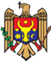 PARLAMENTULLEGE Nr. ______din  __________2017pentru modificarea şi completarea Codului Contravențional al Republicii MoldovaParlamentul adoptă prezenta lege organică.Art. I. – Codul Contravențional al Republicii Moldova nr. 218 din 24.10.2014 (Publicat:16.01.2009 în Monitorul Oficial Nr. 3-6     art Nr : 15, Data intrarii in vigoare: 31.05.2009), cu modificările ulterioare, se modifică şi se completează după cum urmează:1. La articolul 74 aliniatul (3) cuvîntul ”modificarea” se substituie cu cuvîntul ”reconstrucția”2. articolul 74 alineatul (4) sintagma  ”intervenţiile de construcție neautorizate” se substituie cu sintagma ”organizarea sau efectuarea lucrărilor de construcție, reconstrucție neutorizate în cazurile în care o astfel de autorizație este obligatorie” 3. articolul 74 alineatul (41) va avea următorul cuprins: (41) Încălcarea normelor în construcție, reconstrucție a monumentelor de for public în limitele teritoriului istoric al unei așezări se sancționează cu amendă de la 100 la 150 unități convenționale aplicată persoanei fizice, cu amendă de la 200 la 500 de unități convenționale aplicată persoanei juridice cu privarea, în ambele cazuri, de dreptul de a desfășura o anumită activitate pe un termen de la 3 luni la un an4. articolul 116 aliniatul (1) sancțiunea se completrază cu textul ” și/sau demolarea construcțiilor de către contravenient pe cont propriu sau de către autoritățile administrației publice locale din contul proprietarului  conform art. 4396  alin. (4) al prezentului Cod”;5. articolul 116 aliniatul (2) sancțiunea substituie cuvîntul ”gardurilor” cu cuvîntul ”îngrădirilor”.6. articolul 116 (2) sancțiunea se completrază cu textul ”și/sau cu demolarea construcțiilor de către contravenient pe cont propriu sau de către autoritățile administrației publice locale din contul proprietarului  conform art. 4396  alin. (4) al prezentului Cod”7. articolul 119, aliniatul (4) cuvîntul ”întreprinderilor” se substituie cu cuvîntul ”construcțiilor”; 8. articolul 119, aliniatul (4) sancțiunea se completează  cu cuvintele ”și/sau cu sistarea construcției și remedierea situației”;9. articolul 177 alineatul (2), lit.f sintagma”fără proiect sau in baza de proiecte neverificate , necoordonate, neavizate, neaprobate în modul stabilit” se substiuie cu sintagma” fără sau în baza documentației de proiect aprobată în modul stabilit “10. articolul 177, alineatul (2) sancțiunea se substituie cu sintagma „se sancţionează cu amendă de la 80 pînă la 100 de unităţi convenţionale aplicată persoanei fizice, cu amendă de la 150 pînă la 200 de unităţi convenţionale aplicată persoanei cu funcţie de răspundere, cu amendă de la 300 pînă la 400 de unităţi convenţionale aplicată persoanei juridice cu sau fără privarea, în toate 3 cazuri, de dreptul de a desfăşura o anumită activitate pe un termen de la 3 luni pînă la un an”.11. se adaugă la Articolul 177 alineatul (3). Incălcarea legislației și adocumentelor normative privind protecția monumentelor manifestată prin:a) modificarea, desfiinţarea sau strămutarea unui imobil după declanşarea procedurii de clasare, fără avizul Ministerului Culturii;b) încălcarea de către proprietar sau de către titularul dreptului de administrare a imobilelor a obligaţiilor prevăzute de dispozițiile prezentului Cod. se sancționează cu amendă de la 40 la 60 de unități convenționale aplicată persoanei fizice, cu amendă de la 60 la 120 de unități convenționale aplicată persoanei cu funcție de răspundere, cu amendă de la 180 la 240 de unități convenționale aplicată persoanei juridice12.  se adaugă la articolul 177 alineatul (4) . Încălcarea legislației si documentelor normative  privind reducerea riscului seismic manifestată prin:a) nerespectarea, în termen de 2 ani de la notificare, a obligaţiei privind expertizarea tehnică;b) nerespectarea obligaţiei de a proceda la proiectarea lucrărilor de consolidare, în termen de 2 ani de la notificarea încadrării în clasa I de risc seismic a clădirii expertizate;c) neînceperea execuţiei lucrărilor de consolidare în termen de 2 ani de la data finalizării proiectului de consolidare.se sancționează cu amendă de la 45 la 66 de unități convenționale aplicată persoanei fizice, cu amendă de la 70 la 130 de unități convenționale aplicată persoanei cu funcție de răspundere, cu amendă de la 200 la 260 de unități convenționale aplicată persoanei juridice.13. se adaugă la articolul 177 alineatul (5).   Incălcarea legislației și adocumentelor normative privind nerespectarea termenelor manifestată prin:a)  Nerespectarea de către autorităţile publice locale, funcţionarilor publici și a alor persoane  responsabile  a termenului de 10 de zile, de la data depunerii cererii, însoţită de documentaţia completă, pentru eliberarea autorizaţiei de proiectare, a autorizaţiei de construire sau a autorizaţiei de desfiinţare.se sancționează cu amendă de la 30 la 50 de unități convenționale.14. se adăugă articolul 177 alineatul (6) ”Incălcarea legislației și adocumentelor normative privind certificarea întreprinderilor din construcţii” a) aplicarea procedurii de achiziţie  publică, fără solicitarea prezentării de către ofertanţi a certificatului de calificare profesională;b) acordarea de către organismul de certificare, a certificatului de calificare profesională, cu încălcarea prevederilor prezentului Cod şi a documentelor normative emise în aplicarea acesteia;c) neanunţarea de către întreprinderea certificată, în termen de 20 zile, a modificărilor privind structura organizatorică,  personalul de management şi din domeniul calităţii, echipamentele şi dotările, în cazul în care acestea conduc la modificarea în mod hotărâtor a condiţiilor avute în vedere la certificare;d) utilizarea certificatului de calificare profesională pentru alte scopuri sau domenii decît cel pentru care a fost emis.   se sancționează cu amendă de la 30 la 45 de unități convenționale aplicată persoanei fizice, cu amendă de la 60 la 120 de unități convenționale aplicată persoanei cu funcție de răspundere, cu amendă de la 170 la 230 de unități convenționale aplicată persoanei juridice.15. se adaugă articolul 1791 cu denumirea “Încălcarea legislației privind performanța energetică a clădirilor”.16.  se adaugă articolul 1791  aliniatul (1)  cu  următorul conținut: “ Încălcarea de către proprietarul clădiririi a prevederilor legale privind certificarea performanței energetice a clădirii se sancționează cu amendă de la 100 la 150 unități convenționale aplicată persoanei juridice”.17. se adaugă articolul 1791  aliniatul (2) cu  următorul conținut: “Încălcarea de către proprietarul clădiririi a prevederilor legale privind verificarea periodică a sistemelor de încălzire și a sistemelor de climatizare a clădirii se sancționează cu amendă de la 50 la 100 unități convenționale aplicată persoanei juridice”.18. se adaugă articolul 1791  aliniatul (3) cu  următorul conținut: “Încălcarea de către evaluatorul energetic a prevederilor legale privind corectitudinea întocmirii, înregistrării și păstrării certificatului de pergormanță energetică, a clădirii se sancționează cu amendă de la 50 la 100 unități convenționale aplicată persoanei cu răspundere”.19.  se adaugă articolul 1791  aliniatul (4) cu  următorul conținut: “ Încălcarea de către inspectorul sistemelor de climatizare a prevederilor legale privind inspecția periodică a sistemului de încălzire sau a sistemului de climatizare a clădirii se sancționează cu amendă de la 50 la 100 unități convenționale aplicată persoanei cu răspundere”.20. articolul 400 aliniatul (1) se modifică cu următorul conținut: “Contravenţiile prevăzute la art. 47, 48, art. 481 alin. (5) şi art. 482–54, 69–71, 73, 74 alin. (1)-(8), art.77 alin.(8), art. 78–782, art.79 alin.(1), (2), (4), art. 791 alin.(1 ), (2), (3), (4), ,art. 801, 85–87, 89–91,  art. 911 alin. (16) şi (18), 96, 97, 98–107, 115 alin. (3), 159, 160, 176, 191, 197 alin. (1)–(4), (9)–(13), (15), (21), (22), art.201–203, 205, 216, 220–226, 228–232, 234–236, 238–242, 244, 245, 263 alin. (1), (4)–(8), 2631, 265, 267, art. 272, art. 274 alin. (1), (5), art. 277 alin. (1), (4), (5), (7) și (9), art. 282–286, 2873, 2891, 321, 325, 326, 333, 334, 338–343, art. 349 alin. (1), art. 350, 3502, 354, 355, art. 356 alin. (1) şi (2), art. 357–363, art. 364 alin. (1)–(51), art. 365 se examinează de poliţie”.21. articolul 400 aliniatul (6) se modifică cu următorul conținut: “Procesele-verbale cu privire la contravenţiile prevăzute la art. 541, 62–68, 74 alin. (1)-(8), 88, 233, 237, 243, 317, 3181, 320, 322–324, 3304, art.2771 alin.(3), art. 335–337, 351–353 se remit spre examinare în fond instanţei de judecată competente“.  22.    articolul 42310. Alineatul(1) se modifică cu următorul conținut: „ Contravențiile prevăzute la art. 1261, 154, art. 157 alin. (7) și (8), art. 177(3), art. 177(4) , art. 178, 179, art. 273 pct. 9), 91), 11), 15) și 16) se constată de către organele specializate ale administrației publice locale”. 